Menus du 20 au 24 janvier 2020Les fruits et légumes : source de glucides, minéraux, vitamines, fibresLes produits laitiers : source de protéines, calcium, vitaminesLes féculents : source de glucides complexes, protéines, vitamines, fibresViande, poisson, œuf : source de protéines, lipides, vitamines, fer				Produit de saison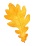 Les 14 allergènes à déclaration obligatoire (règlement INCO 1169-2011) : a Œufs 	d Arachide		g Mollusques		j Moutarde		m Fruits à coqueb Lait 	e Poisson		h Lupin		k Soja		n Anhydride sulfureux sulfitesc Gluten 	f Crustacés 		i Céleri 		l Sésame Lundi 20Mardi 21 – Menu « végé »Jeudi 23Vendredi 24Soupe de légumes i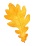 Langue de boeuf c jCrozets c bComté bMousse au chocolat a b c mPain cŒuf mayonnaise a jPissaladière / Riz a b c j nPetits suisses nature bSalade de fruits Pain cSalade verte jCouscous b c i nReblochon b Compote maison nPain cEndives vgte jPoisson pané a c e mEpinards bFaisselle bTarte au chocolat a b c mPain c